我校荣获2017年度上海学校心理健康教育活动月优秀微视频奖为扩大我校学生心理健康教育知识普及面，形成良好而广泛的心理健康宣传效应，推动心理健康教育规范化、科学化建设，响应2017年度心理健康宣传活动月主题，新闻传播学院组织拍摄本宣传片，面向上海建桥学院在校生，围绕心理健康问题与解决的主题，并力求在视觉表现过程中将学校心理健康教育结构模块、心理咨询服务理念等要素展现。微视频经过多次讨论，确定题目为《健康校园，美丽心灵》，内容设定为六类常见心理困惑大学生，包括新生适应、学习困难、人际关系问题、情绪管理、心理抑郁等，视频中学生通过参与心理讲座、心理健康教育课程、团体辅导以及心理咨询等心理帮助，得到心理支持，使问题缓解，此片有一定的心理健康教育宣传作用和心理咨询去病耻化、污名化等宣传效用。微视频制作共经历了确定视频主题、撰写和修改脚本、确定演员、排练、拍摄、剪辑和缩剪等环节，最终拍摄了7分钟完整版视频，在2017年525心理健康宣传活动月活动、大一新生适应教育及新闻传播学院在校生中播放，获得良好宣传效果。微视频试播取得良好效果的同时，根据上海学生心理健康教育发展中心文件要求修改成5分钟精简版，在2017年度上海学校心理健康教育活动月优秀微视频奖。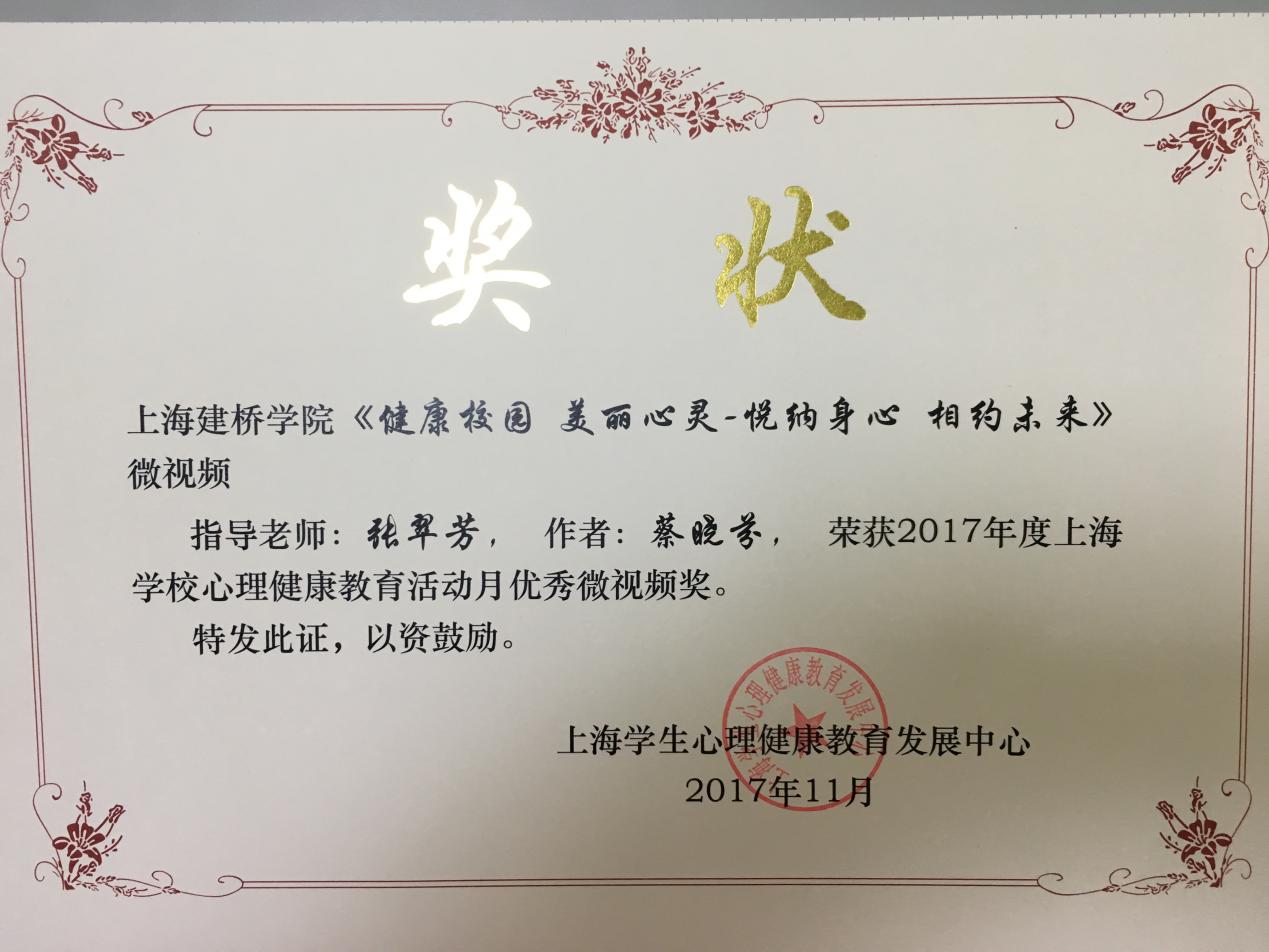 